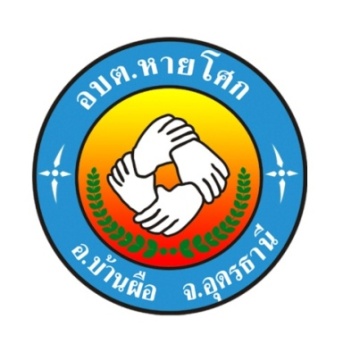 การใช้จ่ายเงินสะสม ประจำปีงบประมาณ พ.ศ.2566การประชุมสภาองค์การบริหารส่วนตำบลหายโศกสมัยวิสามัญ  สมัยที่ 2/2566 ประจำปี   2566   วันที่  8  เดือน พฤษภาคม พ.ศ.2566ขององค์การบริหารส่วนตำบลหายโศกอำเภอบ้านผือ   จังหวัดอุดรธานีสำนักงานปลัดงานนโยบายและแผนโทร. 042 921 979สารบัญ										             หน้าส่วนที่ 1									คำแถลงประกอบการจ่ายขาดเงินสะสม						    1ส่วนที่ 2	รายละเอียดงบประมาณการใช้จ่ายเงินสะสม		    			    3    	รายละเอียดงบประมาณการใช้จ่ายเงินสะสม (ตามแผนงาน)     			    4                           ภาคผนวกสำเนารายงานการประชุมสภาสำเนาประกาศ อบต.หายโศก การใช้จ่ายเงินสะสม ส่วนที่  1คำแถลงประกอบการใช้จ่ายเงินสะสมขององค์การบริหารส่วนตำบลหายโศกอำเภอบ้านผือ  จังหวัดอุดรธานี1คำแถลงงบประมาณประกอบการใช้จ่ายเงินสะสม---------------------------------------เรียน   ท่านประธานสภาฯ  และสมาชิกสภาองค์การบริหารส่วนตำบลหายโศก	 ตามที่องค์การบริหารส่วนตำบลหายโศก  อำเภอบ้านผือ  จังหวัดอุดรธานี  ได้ตั้งข้อบัญญัติงบประมาณรายจ่ายประจำปีงบประมาณ  พ.ศ.  2566  ไปแล้วนั้นบัดนี้ องค์การบริหารส่วนตำบลหายโศก ขอแถลงให้สภาองค์การบริหารส่วนตำบลทราบว่า องค์การบริหารส่วนตำบลหายโศก ได้ดำเนินการใช้จ่ายเงินงบประมาณเป็นไปโดยประหยัด รอบคอบและเป็นไปตามแผนการจ่ายใช้งบประมาณที่ตั้งไว้อย่างคุ้มค่าเงินในการบริหารงบประมาณ ประหยัด และก่อเกิดประสิทธิภาพประสิทธิผลมากที่สุดเพื่อพัฒนาท้องถิ่น ให้เจริญก้าวหน้าและประโยชน์สูงสุดแก่ประชาชน องค์การบริหารส่วนตำบลหายโศก มีความจำเป็นต้องขออนุมัติการใช้จ่ายเงินสะสมและเงินทุนสำรองเงินสะสม เพื่อแก้ไขปัญหาความเดือดร้อนของประชาชนตามความต้องการของประชาคมหมู่บ้าน ซึ่งอยู่ในอำนาจหน้าที่ขององค์การบริหารส่วนตำบล  และได้ดำเนินการตามระเบียบกระทรวงมหาดไทยว่าด้วยการรับเงิน การเบิกจ่ายเงิน การฝากเงิน  การเก็บรักษาเงิน และการตรวจเงินขององค์กรปกครองส่วนท้องถิ่น พ.ศ. 2547 แก้ไขเพิ่มเติมจนถึงปัจจุบัน  (ฉบับที่  4)  พ.ศ.  2561 ข้อ 43  ในขณะนี้องค์การบริหารส่วนตำบลหายโศก มียอดเงินสะสม แยกเป็นเงินสะสม ณ วันที่ 30 กันยายน  2565 					เป็นเงิน 36,861,665.19 บาท กัน 	สำรองตามระเบียบกระทรวงมหาดไทยว่าด้วยการรับเงิน การเบิกจ่ายเงิน การฝากเงิน  การเก็บรักษาเงิน และการตรวจเงินขององค์กรปกครองส่วนท้องถิ่น พ.ศ. 2547 แก้ไขเพิ่มเติมจนถึงปัจจุบัน  (ฉบับที่  4)  พ.ศ.  2561		เป็นเงิน 12,358,835.00 บาทหัก   	เงินสะสมที่ได้รับอนุมัติแล้วในปีปัจจุบัน				เป็นเงิน		-	   บาทบวก 	เงินสะสมที่เหลือจากการอนุมัติหลังจากก่อหนี้ผูกพันแล้ว		เป็นเงิน          5,419.87 บาท       	รับคืนเงินรายจ่าย/รับรายได้ข้ามปีงบประมาณตกเป็นเงินสะสม 	เป็นเงิน      315,983.00 บาทเงินสะสมที่สามารถนำไปใช้ได้ 						เป็นเงิน  24,824,233.06 บาท 	ในครั้งนี้ฝ่ายบริหาร   จึงขออนุมัติสภาองค์การบริหารส่วนตำบลหายโศก  การใช้จ่ายเงินสะสม ดังนี้ เงินสะสม 								จำนวน     8,852,000	บาท รวมเป็นเงิน 8,852,000 บาท พร้อมนี้ได้กันเงินสะสมไว้เพียงพอที่จะสำรองจ่ายเงินเดือน ค่าจ้าง ค่าตอบแทน และค่าใช้จ่ายอื่น ๆ ที่จำเป็นไว้ตามระเบียบฯ แล้ว 2	 การใช้จ่ายเงินสะสม	1. สภาองค์การบริหารส่วนตำบลหายโศก อำเภอบ้านผือ  จังหวัดอุดรธานี ได้อนุมัติการใช้จ่ายเงินสะสม จำนวนเงิน จำนวน   8,852,000   บาท (แปดล้านแปดแสนห้าหมื่นสองพันบาทถ้วน)  โดยแยกรายละเอียดตามแผนงานได้ดังนี้		1.1 แผนงานอุตสาหกรรมและการโยธา			ยอดรวม	   8,852,000	บาท		1.2 รายละเอียดปรากฏตามเอกสารที่เสนอมาพร้อมนี้	สภาองค์การบริหารส่วนตำบลหายโศกมีมติอนุมัติในการประชุมสภา สมัยวิสามัญ  สมัยที่ 2  /2566 ในวันที่ 8 พฤษภาคม พ.ศ.2566   (ลงชื่อ)..............................................................       						               (นายจุลลจิตร     ทองทิพย์)    						        นายกองค์การบริหารส่วนตำบลหายโศกส่วนที่  2รายละเอียดงบประมาณการใช้จ่ายเงินสะสมขององค์การบริหารส่วนตำบลหายโศกอำเภอบ้านผือ  จังหวัดอุดรธานีรายละเอียดงบประมาณการใช้จ่ายเงินสะสมขององค์การบริหารส่วนตำบลหายโศกรายจ่ายจำแนกตามแผนงานแผนงานอุตสาหกรรมและการโยธา  																				34รายละเอียดงบประมาณการใช้จ่ายเงินสะสมองค์การบริหารส่วนตำบลหายโศก อำเภอบ้านผือ จังหวัดอุดรธานีรายจ่ายจำแนกตามหน่วยงานหน่วยงานกองช่างตั้งงบประมาณรายจ่ายทั้งสิ้น 					       รวม   8,852,000 บาท แยกเป็นแผนงานอุตสาหกรรมและการโยธางานก่อสร้าง    งบลงทุน							        รวม   8,852,000 บาท แยกเป็นค่าที่ดินและสิ่งก่อสร้าง          ค่าก่อสร้างสิ่งสาธารณูปการ           	1. โครงการก่อสร้างถนน คสล.หมู่ที่ 2				จำนวน      500,000 บาท  - เพื่อจ่ายเป็นค่าก่อสร้างถนน คสล.หมู่ที่ 2 บ้านธาตุสายจากบ้านธาตุ สะพานห้วยคุก ถึง(ถนนสายหายโศก-โคกสีแก้ว)ผิวจราจรกว้าง 5 ม. ระยะทางยาว รวม 162 ม. หนา 0.15 ม.มีงานก่อสร้างผิวจราจรเพิ่มเติม  33 ตร.ม.พื้นที่ก่อสร้างผิวจราจร คสล. รวมแล้วไม่น้อยกว่า 843 ตร.ม. และงานก่อสร้างอื่นตามแบบกำหนดรายละเอียดตามแบบสำรวจของ อบต.หายโศก แบบเลขที่ 25  /2566เป็นไปตามพระราชบัญญัติ และระเบียบ ดังนี้1) ระเบียบกระทรวงมหาดไทย ว่าด้วยการรับเงิน การเบิกจ่ายเงินการฝากเงิน การเก็บรักษาเงินและการตรวจเงินขององค์กรปกครองส่วนท้องถิ่นพ.ศ.2547 แก้ไขเพิ่มเติม ถึง (ฉบับที่ 4) พ.ศ.2561 หมวด 8 ข้อ 87 และ ข้อ 89 ปรากฏในแผนงานอุตสาหกรรมและการโยธา งานก่อสร้าง (แผนพัฒนาท้องถิ่น (พ.ศ.2566-2570)ฉบับทบทวน พ.ศ.2566 หน้า 265 ข้อ 545)  ตั้งจ่ายจากเงินสะสม	2. โครงการก่อสร้างถนน คสล.หมู่ที่ 3				จำนวน      392,000 บาท  - เพื่อจ่ายเป็นค่าก่อสร้างถนน คสล.หมู่ที่ 3 บ้านนาคำสายที่ 1 สายจากบ้านนางดวงจันทร์ ผงอ้วน ถึงบ้านนายสมบูรณ์ ไชยเดชจำนวน 208,000 บาท ผิวจราจรกว้าง 5 ม. ระยะทางยาว รวม 70 ม. หนา 0.15 ม.พื้นที่ก่อสร้างผิวจราจร คสล. รวมแล้วไม่น้อยกว่า 350 ตร.ม. และงานก่อสร้างอื่นตามแบบกำหนด5ปรากฏในแผนงานอุตสาหกรรมและการโยธา งานก่อสร้าง (แผนพัฒนาท้องถิ่น (พ.ศ.2566-2570)ฉบับทบทวน พ.ศ.2566 หน้า 181 ข้อ 273)  ตั้งจ่ายจากเงินสะสมสายที่ 2 สายจากทางเข้าบ้านนางขันทอง  นวลศรี ถึงบ้านนางคิด ละออจำนวน 184,000 บาท ผิวจราจรกว้าง 4 ม. ระยะทางยาว รวม 70 ม. หนา 0.15 ม.พื้นที่ก่อสร้างผิวจราจร คสล. รวมแล้วไม่น้อยกว่า 280 ตร.ม.งานวางท่อระบายน้ำ คสล. ขนาดเส้นผ่านศูนย์กลาง 0.40 ม. จำนวน 8 ท่อ  และงานก่อสร้างอื่นตามแบบกำหนดรายละเอียดตามแบบสำรวจของ อบต.หายโศก แบบเลขที่ 26 /2566เป็นไปตามพระราชบัญญัติ และระเบียบ ดังนี้1) ระเบียบกระทรวงมหาดไทย ว่าด้วยการรับเงิน การเบิกจ่ายเงินการฝากเงิน การเก็บรักษาเงินและการตรวจเงินขององค์กรปกครองส่วนท้องถิ่นพ.ศ.2547 แก้ไขเพิ่มเติม ถึง (ฉบับที่ 4) พ.ศ.2561 หมวด 8 ข้อ 87 และ ข้อ 89 ปรากฏในแผนงานอุตสาหกรรมและการโยธา งานก่อสร้าง (แผนพัฒนาท้องถิ่น (พ.ศ.2566-2570)ฉบับทบทวน พ.ศ.2566 หน้า 179 ข้อ 265)  ตั้งจ่ายจากเงินสะสม3. โครงการก่อสร้างถนน คสล.พร้อมวางท่อระบายน้ำ หมู่ที่ 5	จำนวน      300,000 บาท  - เพื่อจ่ายเป็นค่าก่อสร้างถนน คสล. พร้อมวางท่อระบายน้ำ หมู่ที่ 5 บ้านดงหวายสายข้างวัดศรีสว่างมงคล ถึงห้วยแจ้งผิวจราจรกว้าง 5 ม. ระยะทางยาว รวม 52 ม. หนา 0.15 ม.พื้นที่ก่อสร้างผิวจราจร คสล. รวมแล้วไม่น้อยกว่า 255 ตร.ม.งานวางท่อระบายน้ำ คสล.ขนาดเส้นผ่าศูนย์กลาง 0.40 ม. จำนวน 7 ท่อนงานวางท่อระบายน้ำ คสล.ขนาดเส้นผ่าศูนย์กลาง 0.60 ม. จำนวน 45 ท่อน	งานบ่อพัก คสล.สำหรับท่อ ขนาดเส้นผ่าศูนย์กลาง 0.60 ม.จำนวน 5 จุด  และงานก่อสร้างอื่นตามแบบกำหนดรายละเอียดตามแบบสำรวจของ อบต.หายโศก แบบเลขที่ 28 /2566เป็นไปตามพระราชบัญญัติ และระเบียบ ดังนี้1) ระเบียบกระทรวงมหาดไทย ว่าด้วยการรับเงิน การเบิกจ่ายเงินการฝากเงิน การเก็บรักษาเงินและการตรวจเงินขององค์กรปกครองส่วนท้องถิ่นพ.ศ.2547 แก้ไขเพิ่มเติม ถึง (ฉบับที่ 4) พ.ศ.2561 หมวด 8 ข้อ 87 และ ข้อ 89 ปรากฏในแผนงานอุตสาหกรรมและการโยธา งานก่อสร้าง (แผนพัฒนาท้องถิ่น (พ.ศ.2566-2570) ฉบับทบทวน พ.ศ.2566 หน้า 233 ข้อ 443)  ตั้งจ่ายจากเงินสะสม64. โครงการก่อสร้างถนน คสล.หมู่ที่ 7				จำนวน      500,000 บาท  - เพื่อจ่ายเป็นค่าก่อสร้างถนน คสล.หมู่ที่ 7 บ้านหนองนกเขียนสายจากสามแยกข้างวัดโพธิ์ทองวนารามถึงทางเข้าป่าช้าผิวจราจรกว้าง 4 ม. ระยะทางยาว รวม 212 ม. หนา 0.15 ม.พื้นที่ก่อสร้างผิวจราจร คสล. รวมแล้วไม่น้อยกว่า 848 ตร.ม. และงานก่อสร้างอื่นตามแบบกำหนดรายละเอียดตามแบบสำรวจของ อบต.หายโศก แบบเลขที่ 31 /2566เป็นไปตามพระราชบัญญัติ และระเบียบ ดังนี้1) ระเบียบกระทรวงมหาดไทย ว่าด้วยการรับเงิน การเบิกจ่ายเงินการฝากเงิน การเก็บรักษาเงินและการตรวจเงินขององค์กรปกครองส่วนท้องถิ่นพ.ศ.2547 แก้ไขเพิ่มเติม ถึง (ฉบับที่ 4) พ.ศ.2561 หมวด 8 ข้อ 87 และ ข้อ 89 ปรากฏในแผนงานอุตสาหกรรมและการโยธา งานก่อสร้าง (แผนพัฒนาท้องถิ่น (พ.ศ.2566-2570) ฉบับทบทวน พ.ศ.2566 หน้า 191 ข้อ 305)  ตั้งจ่ายจากเงินสะสม5. โครงการก่อสร้างถนน คสล.หมู่ที่ 9				จำนวน      666,000 บาท  - เพื่อจ่ายเป็นค่าก่อสร้างถนน คสล.หมู่ที่ 9 บ้านหลวงคำสายที่ 1 สายจากบ้านนายสมัย ทองเงิน ถึงบ้านนายสาคร ทีปสว่าง	จำนวน 295,000 บาทผิวจราจรกว้าง 5 ม. ระยะทางยาว รวม 99 ม. หนา 0.15 ม.พื้นที่ก่อสร้างผิวจราจร คสล. รวมแล้วไม่น้อยกว่า 495 ตร.ม. และงานก่อสร้างอื่นตามแบบกำหนดปรากฏในแผนงานอุตสาหกรรมและการโยธา งานก่อสร้าง (แผนพัฒนาท้องถิ่น (พ.ศ.2566-2570) ฉบับทบทวน พ.ศ.2566 หน้า 196 ข้อ 325)  ตั้งจ่ายจากเงินสะสมสายที่ 2 สายจากบ้านนางอัญชิศฐา ฤทธิ์อินทร์ ถึงบ้านนายวีระ มาลาศรี	จำนวน 371,000 บาทผิวจราจรกว้าง 4 ม. ระยะทางยาว รวม 150 ม. หนา 0.15 ม.พื้นที่ก่อสร้างผิวจราจร คสล. รวมแล้วไม่น้อยกว่า 600 ตร.ม. และงานก่อสร้างอื่นตามแบบกำหนดรายละเอียดตามแบบสำรวจของ อบต.หายโศก แบบเลขที่ 33 /2566เป็นไปตามพระราชบัญญัติ และระเบียบ ดังนี้1) ระเบียบกระทรวงมหาดไทย ว่าด้วยการรับเงิน การเบิกจ่ายเงินการฝากเงิน การเก็บรักษาเงินและการตรวจเงินขององค์กรปกครองส่วนท้องถิ่นพ.ศ.2547 แก้ไขเพิ่มเติม ถึง (ฉบับที่ 4) พ.ศ.2561 หมวด 8 ข้อ 87 และ ข้อ 89 7ปรากฏในแผนงานอุตสาหกรรมและการโยธา งานก่อสร้าง (แผนพัฒนาท้องถิ่น (พ.ศ.2566-2570) ฉบับทบทวน พ.ศ.2566 แก้ไขครั้งที่ 1/2566 หน้า 4 ข้อ 2)  ตั้งจ่ายจากเงินสะสม6. โครงการก่อสร้างถนน คสล.หมู่ที่ 12				จำนวน      1,000,000 บาท  - เพื่อจ่ายเป็นค่าก่อสร้างถนน คสล.หมู่ที่ 12 บ้านดงหวายสายจากนานางลัดดา แก้วสวัสดิ์ ถึงแยกวัดสวนอุบลวนารามผิวจราจรกว้าง 5 ม. ระยะทางยาว รวม 317 ม. หนา 0.15 ม.มีงานก่อสร้างผิวจราจรเพิ่มเติม  85 ตร.ม.พื้นที่ก่อสร้างผิวจราจร คสล. รวมแล้วไม่น้อยกว่า 1,670 ตร.ม.งานวางท่อระบายน้ำ คสล. ขนาดเส้นผ่านศูนย์กลาง 0.40 ม. จำนวน 14 ท่อ  และงานก่อสร้างอื่นตามแบบกำหนดรายละเอียดตามแบบสำรวจของ อบต.หายโศก แบบเลขที่ 36 /2566เป็นไปตามพระราชบัญญัติ และระเบียบ ดังนี้1) ระเบียบกระทรวงมหาดไทย ว่าด้วยการรับเงิน การเบิกจ่ายเงินการฝากเงิน การเก็บรักษาเงินและการตรวจเงินขององค์กรปกครองส่วนท้องถิ่นพ.ศ.2547 แก้ไขเพิ่มเติม ถึง (ฉบับที่ 4) พ.ศ.2561 หมวด 8 ข้อ 87 และ ข้อ 89 ปรากฏในแผนงานอุตสาหกรรมและการโยธา งานก่อสร้าง (แผนพัฒนาท้องถิ่น (พ.ศ.2566-2570) ฉบับทบทวน พ.ศ.2566 หน้า 211 ข้อ 377)  ตั้งจ่ายจากเงินสะสม7. โครงการก่อสร้างถนน คสล.หมู่ที่ 16				จำนวน      500,000 บาท  - เพื่อจ่ายเป็นค่าก่อสร้างถนน คสล.หมู่ที่ 16 บ้านหายโศกสายจากบ้านนางพวงเพชร  แก้วโม้ ถึงบ้านนางสมสนุก แข็งขันผิวจราจรกว้าง 5 ม. ระยะทางยาว รวม 169 ม. หนา 0.15 ม.พื้นที่ก่อสร้างผิวจราจร คสล. รวมแล้วไม่น้อยกว่า 845 ตร.ม. และงานก่อสร้างอื่นตามแบบกำหนดรายละเอียดตามแบบสำรวจของ อบต.หายโศก แบบเลขที่ 40 /2566เป็นไปตามพระราชบัญญัติ และระเบียบ ดังนี้1) ระเบียบกระทรวงมหาดไทย ว่าด้วยการรับเงิน การเบิกจ่ายเงินการฝากเงิน การเก็บรักษาเงินและการตรวจเงินขององค์กรปกครองส่วนท้องถิ่นพ.ศ.2547 แก้ไขเพิ่มเติม ถึง (ฉบับที่ 4) พ.ศ.2561 หมวด 8 ข้อ 87 และ ข้อ 89 ปรากฏในแผนงานอุตสาหกรรมและการโยธา งานก่อสร้าง (แผนพัฒนาท้องถิ่น (พ.ศ.2566-2570) ฉบับทบทวน พ.ศ.2566 หน้า 228 ข้อ 429)  ตั้งจ่ายจากเงินสะสม88. โครงการก่อสร้างถนน คสล.หมู่ที่ 17				จำนวน      500,000 บาท  - เพื่อจ่ายเป็นค่าก่อสร้างถนน คสล.หมู่ที่ 17 บ้านดงหวายสายจากทางหลวงแผ่นดินหมายเลข 2020 ไปบ้านดงขวาง หมู่ที่ 10ผิวจราจรกว้าง 5 ม. ระยะทางยาว รวม 169 ม. หนา 0.15 ม.พื้นที่ก่อสร้างผิวจราจร คสล. รวมแล้วไม่น้อยกว่า 845 ตร.ม. และงานก่อสร้างอื่นตามแบบกำหนดรายละเอียดตามแบบสำรวจของ อบต.หายโศก แบบเลขที่ 41 /2566เป็นไปตามพระราชบัญญัติ และระเบียบ ดังนี้1) ระเบียบกระทรวงมหาดไทย ว่าด้วยการรับเงิน การเบิกจ่ายเงินการฝากเงิน การเก็บรักษาเงินและการตรวจเงินขององค์กรปกครองส่วนท้องถิ่นพ.ศ.2547 แก้ไขเพิ่มเติม ถึง (ฉบับที่ 4) พ.ศ.2561 หมวด 8 ข้อ 87 และ ข้อ 89 ปรากฏในแผนงานอุตสาหกรรมและการโยธา งานก่อสร้าง (แผนพัฒนาท้องถิ่น (พ.ศ.2566-2570) ฉบับทบทวน พ.ศ.2566 หน้า 230 ข้อ 434)  ตั้งจ่ายจากเงินสะสม9. โครงการก่อสร้างรางระบายน้ำไร้ท่อ (ธนาคารน้ำใต้ดินระบบปิด)  	จำนวน      500,000 บาท  หมู่ที่ 1- เพื่อจ่ายเป็นค่าก่อสร้างรางระบายน้ำไร้ท่อ (ธนาคารน้ำใต้ดินระบบปิด)หมู่ที่ 1 บ้านหายโศก สายจากบ้านนายสุพจน์ บุญสวัสดิ์ถึงบ้านนางไตร วงษ์แก้วงานก่อสร้างรางระบายน้ำไร้ท่อ ขนาด กว้าง 0.60 ม. ลึก 1.00  ม. ยาว 642 ม.และงานก่อสร้างอื่นตามแบบกำหนดรายละเอียดตามแบบสำรวจของ อบต.หายโศก แบบเลขที่ 24 /2566เป็นไปตามพระราชบัญญัติ และระเบียบ ดังนี้1) ระเบียบกระทรวงมหาดไทย ว่าด้วยการรับเงิน การเบิกจ่ายเงินการฝากเงิน การเก็บรักษาเงินและการตรวจเงินขององค์กรปกครองส่วนท้องถิ่นพ.ศ.2547 แก้ไขเพิ่มเติม ถึง (ฉบับที่ 4) พ.ศ.2561 หมวด 8 ข้อ 87 และ ข้อ 89ปรากฏในแผนงานอุตสาหกรรมและการโยธา งานก่อสร้าง (แผนพัฒนาท้องถิ่น (พ.ศ.2566-2570) ฉบับทบทวน พ.ศ.2566 หน้า 235 ข้อ 447)  ตั้งจ่ายจากเงินสะสม9	10. โครงการก่อสร้างรางระบายน้ำไร้ท่อ (ธนาคารน้ำใต้ดินระบบปิด)  จำนวน      500,000 บาท  หมู่ที่ 4- เพื่อจ่ายเป็นค่าก่อสร้างรางระบายน้ำไร้ท่อ (ธนาคารน้ำใต้ดินระบบปิด)หมู่ที่ 4 บ้านโนนทัน สายที่ 1 จากบ้านนายอ้น ประทุมทอง ถึงถนนลาดยางจำนวน 387,650 บาทงานก่อสร้างรางระบายน้ำไร้ท่อ ขนาด กว้าง 0.60 ม. ลึก 1.00  ม. ยาว 484 ม.และงานก่อสร้างอื่นตามแบบกำหนดปรากฏในแผนงานอุตสาหกรรมและการโยธา งานก่อสร้าง (แผนพัฒนาท้องถิ่น (พ.ศ.2566-2570) ฉบับทบทวน พ.ศ.2566 หน้า 241 ข้อ 467)  ตั้งจ่ายจากเงินสะสม	สายที่ 2 จากบ้านนายหนูคล่อง แดงสด ถึงบ้านนายระหัด ประทุมทองจำนวน 112,350 บาทงานก่อสร้างรางระบายน้ำไร้ท่อ ขนาด กว้าง 0.60 ม. ลึก 1.00  ม. ยาว 143 ม.และงานก่อสร้างอื่นตามแบบกำหนดรายละเอียดตามแบบสำรวจของ อบต.หายโศก แบบเลขที่ 27 /2566เป็นไปตามพระราชบัญญัติ และระเบียบ ดังนี้1) ระเบียบกระทรวงมหาดไทย ว่าด้วยการรับเงิน การเบิกจ่ายเงินการฝากเงิน การเก็บรักษาเงินและการตรวจเงินขององค์กรปกครองส่วนท้องถิ่นพ.ศ.2547 แก้ไขเพิ่มเติม ถึง (ฉบับที่ 4) พ.ศ.2561 หมวด 8 ข้อ 87 และ ข้อ 89ปรากฏในแผนงานอุตสาหกรรมและการโยธา งานก่อสร้าง (แผนพัฒนาท้องถิ่น (พ.ศ.2566-2570) ฉบับทบทวน พ.ศ.2566 หน้า 241 ข้อ 469)  ตั้งจ่ายจากเงินสะสม11. โครงการก่อสร้างรางระบายน้ำไร้ท่อ (ธนาคารน้ำใต้ดินระบบปิด)  จำนวน      500,000 บาท  หมู่ที่ 8- เพื่อจ่ายเป็นค่าก่อสร้างรางระบายน้ำไร้ท่อ (ธนาคารน้ำใต้ดินระบบปิด)หมู่ที่ 8 บ้านหนองกุง สายจากบ้านนางสมปอง กุลวงศ์ ถึงบ้านนายสมหมาย ไชยศรีเมืองงานก่อสร้างรางระบายน้ำไร้ท่อ ขนาด กว้าง 0.60 ม. ลึก 1.00  ม. ยาว 642 ม.และงานก่อสร้างอื่นตามแบบกำหนดรายละเอียดตามแบบสำรวจของ อบต.หายโศก แบบเลขที่ 32 /256610เป็นไปตามพระราชบัญญัติ และระเบียบ ดังนี้1) ระเบียบกระทรวงมหาดไทย ว่าด้วยการรับเงิน การเบิกจ่ายเงินการฝากเงิน การเก็บรักษาเงินและการตรวจเงินขององค์กรปกครองส่วนท้องถิ่นพ.ศ.2547 แก้ไขเพิ่มเติม ถึง (ฉบับที่ 4) พ.ศ.2561 หมวด 8 ข้อ 87 และ ข้อ 89ปรากฏในแผนงานอุตสาหกรรมและการโยธา งานก่อสร้าง (แผนพัฒนาท้องถิ่น (พ.ศ.2566-2570) ฉบับทบทวน พ.ศ.2566 หน้า 245 ข้อ 483)  ตั้งจ่ายจากเงินสะสม12. โครงการก่อสร้างรางระบายน้ำไร้ท่อ (ธนาคารน้ำใต้ดินระบบปิด)  จำนวน      480,000 บาท  หมู่ที่ 13- เพื่อจ่ายเป็นค่าก่อสร้างรางระบายน้ำไร้ท่อ (ธนาคารน้ำใต้ดินระบบปิด)หมู่ที่ 13 บ้านธาตุทรายมูล สายจากข้างโรงเรียนบ้านธาตุประชานุกูล ถึงนานางแดง เฉียบแหลมงานก่อสร้างรางระบายน้ำไร้ท่อ ขนาด กว้าง 0.60 ม. ลึก 1.00  ม. ยาว 396 ม.งานคอนกรีตเชื่อมทางความหนา 0.15 ม.	238.50 ตร.ม.และงานก่อสร้างอื่นตามแบบกำหนดรายละเอียดตามแบบสำรวจของ อบต.หายโศก แบบเลขที่ 37 /2566เป็นไปตามพระราชบัญญัติ และระเบียบ ดังนี้1) ระเบียบกระทรวงมหาดไทย ว่าด้วยการรับเงิน การเบิกจ่ายเงินการฝากเงิน การเก็บรักษาเงินและการตรวจเงินขององค์กรปกครองส่วนท้องถิ่นพ.ศ.2547 แก้ไขเพิ่มเติม ถึง (ฉบับที่ 4) พ.ศ.2561 หมวด 8 ข้อ 87 และ ข้อ 89ปรากฏในแผนงานอุตสาหกรรมและการโยธา งานก่อสร้าง (แผนพัฒนาท้องถิ่น (พ.ศ.2566-2570) ฉบับทบทวน พ.ศ.2566 หน้า 250 ข้อ 501)  ตั้งจ่ายจากเงินสะสม13. โครงการก่อสร้างรางระบายน้ำไร้ท่อ (ธนาคารน้ำใต้ดินระบบปิด)  จำนวน      500,000 บาท  หมู่ที่ 14- เพื่อจ่ายเป็นค่าก่อสร้างรางระบายน้ำไร้ท่อ (ธนาคารน้ำใต้ดินระบบปิด)หมู่ที่ 14 บ้านวังแสง จากสำนักงานกองทุน ถึงถนนทางหลวง 2021งานก่อสร้างรางระบายน้ำไร้ท่อ ขนาด กว้าง 0.60 ม. ลึก 1.00  ม. ยาว 642 ม.และงานก่อสร้างอื่นตามแบบกำหนด11รายละเอียดตามแบบสำรวจของ อบต.หายโศก แบบเลขที่ 38 /2566เป็นไปตามพระราชบัญญัติ และระเบียบ ดังนี้1) ระเบียบกระทรวงมหาดไทย ว่าด้วยการรับเงิน การเบิกจ่ายเงินการฝากเงิน การเก็บรักษาเงินและการตรวจเงินขององค์กรปกครองส่วนท้องถิ่นพ.ศ.2547 แก้ไขเพิ่มเติม ถึง (ฉบับที่ 4) พ.ศ.2561 หมวด 8 ข้อ 87 และ ข้อ 89ปรากฏในแผนงานอุตสาหกรรมและการโยธา งานก่อสร้าง (แผนพัฒนาท้องถิ่น (พ.ศ.2566-2570) ฉบับทบทวน พ.ศ.2566 หน้า 253 ข้อ 509)  ตั้งจ่ายจากเงินสะสม14. โครงการวางรางระบายน้ำ หมู่ที่ 15				จำนวน      500,000 บาท- เพื่อจ่ายเป็นค่าก่อสร้างวางรางระบายน้ำ หมู่ที่ 15 บ้านดงหวายสายที่ 1 จากบ้านนางทองไตร  บุญแสง ถึงบ้านนางสัมฤทธิ์  แก้วกำจำนวน 181,500 บาทวางรางระบายน้ำระบบแรงดึงสำเร็จรูปขนาดประมาณ 0.58x0.60 ม. ยาว 41 ม.ท่อระบายน้ำ คสล. ขนาดเส้นผ่าศูนย์กลาง 0.40 ม. (มีงานเทคอนกรีตทับหลังท่อ) ยาว 30 ม.คอนกรีตเชื่อมทาง/เททับหลังท่อผิวจราจร หนา 0.15 ม. พื้นที่รวม 71 ตรม.และงานก่อสร้างอื่นตามแบบกำหนดปรากฏในแผนงานอุตสาหกรรมและการโยธา งานก่อสร้าง (แผนพัฒนาท้องถิ่น (พ.ศ.2566-2570) ฉบับทบทวน พ.ศ.2566 แก้ไขครั้งที่ 1/2566  หน้า 5 ข้อ 4)  ตั้งจ่ายจากเงินสะสมสายที่ 2 จากบ้านนางรุ่งเรือง รุ่งยิ่งเจริญ ถึงบ้านนายเกตุ แก้วกำจำนวน 99,250 บาทวางรางระบายน้ำระบบแรงดึงสำเร็จรูปขนาดประมาณ 0.58x0.60 ม. ยาว 28 ม.ท่อระบายน้ำ คสล. ขนาดเส้นผ่าศูนย์กลาง 0.40 ม. (มีงานเทคอนกรีตทับหลังท่อ) ยาว 10 ม.คอนกรีตเชื่อมทาง/เททับหลังท่อผิวจราจร หนา 0.15 ม. พื้นที่รวม 19 ตรม.และงานก่อสร้างอื่นตามแบบกำหนดปรากฏในแผนงานอุตสาหกรรมและการโยธา งานก่อสร้าง (แผนพัฒนาท้องถิ่น (พ.ศ.2566-2570) ฉบับทบทวน พ.ศ.2566 แก้ไขครั้งที่ 1/2566 หน้า 5 ข้อ 3)  ตั้งจ่ายจากเงินสะสม12สายที่ 3 จากบ้านนายสมคิด  ถึงห้วยแจ้งจำนวน 219,250 บาทวางรางระบายน้ำระบบแรงดึงสำเร็จรูปขนาดประมาณ 0.58x0.60 ม. ยาว 46 ม.ท่อระบายน้ำ คสล. ขนาดเส้นผ่าศูนย์กลาง 0.40 ม. (มีงานเทคอนกรีตทับหลังท่อ) ยาว 26 ม.คอนกรีตเชื่อมทาง/เททับหลังท่อผิวจราจร หนา 0.15 ม. พื้นที่รวม 107 ตรม.ติดตั้งบ่อพักน้ำสำหรับท่อ 0.40 ม.  จำนวน 1 บ่อและงานก่อสร้างอื่นตามแบบกำหนดรายละเอียดตามแบบสำรวจของ อบต.หายโศก แบบเลขที่ 39 /2566เป็นไปตามพระราชบัญญัติ และระเบียบ ดังนี้1) ระเบียบกระทรวงมหาดไทย ว่าด้วยการรับเงิน การเบิกจ่ายเงินการฝากเงิน การเก็บรักษาเงินและการตรวจเงินขององค์กรปกครองส่วนท้องถิ่นพ.ศ.2547 แก้ไขเพิ่มเติม ถึง (ฉบับที่ 4) พ.ศ.2561 หมวด 8 ข้อ 87 และ ข้อ 89ปรากฏในแผนงานอุตสาหกรรมและการโยธา งานก่อสร้าง (แผนพัฒนาท้องถิ่น (พ.ศ.2566-2570) ฉบับทบทวน พ.ศ.2566 หน้า 254 ข้อ 512)  ตั้งจ่ายจากเงินสะสมค่าปรับปรุงที่ดินและสิ่งก่อสร้าง1. โครงการปรับปรุงถนน คสล. หมู่ที่ 6			จำนวน      474,000 บาท  - เพื่อจ่ายเป็นค่าปรับปรุงถนน คสล. หมู่ที่ 6 บ้านโคกสีแก้ว	สายที่ 1 สายจากโรงเรียนบ้านโคกสีแก้วถึงบ้านนายอนันต์ โยธาจำนวน 369,000 บาทโดยการปรับปรุงผิวจราจรเป็นผิวแอสฟัลต์คอนกรีต หนา 4 ซ.ม.ผิวจราจรกว้าง 4 ม. ระยะทางยาว 260 ม.หรือมีพื้นที่รวมกันแล้วไม่น้อยกว่า 1,040 ตร.ม.และงานก่อสร้างอื่นตามแบบกำหนดปรากฏในแผนงานอุตสาหกรรมและการโยธา งานก่อสร้าง (แผนพัฒนาท้องถิ่น (พ.ศ.2566-2570) ฉบับทบทวน พ.ศ.2566 หน้า 187 ข้อ 294)  ตั้งจ่ายจากเงินสะสมสายที่ 2 สายจากบ้านนายประยงค์ บุญสว่าง ถึงบ้านนางแดง จันทะแจ้งจำนวน 105,000 บาทโดยการปรับปรุงผิวจราจรเป็นผิวแอสฟัลต์คอนกรีต หนา 4 ซ.ม.ผิวจราจรกว้าง 3 ม. ระยะทางยาว 99 ม.หรือมีพื้นที่รวมกันแล้วไม่น้อยกว่า 297 ตร.ม.และงานก่อสร้างอื่นตามแบบกำหนด13รายละเอียดตามแบบสำรวจของ อบต.หายโศก แบบเลขที่ 30/2566เป็นไปตามพระราชบัญญัติ และระเบียบ ดังนี้1) ระเบียบกระทรวงมหาดไทย ว่าด้วยการรับเงิน การเบิกจ่ายเงินการฝากเงิน การเก็บรักษาเงินและการตรวจเงินขององค์กรปกครองส่วนท้องถิ่นพ.ศ.2547 แก้ไขเพิ่มเติม ถึง (ฉบับที่ 4) พ.ศ.2561 หมวด 8 ข้อ 87 และ ข้อ 89 ปรากฏในแผนงานอุตสาหกรรมและการโยธา งานก่อสร้าง (แผนพัฒนาท้องถิ่น (พ.ศ.2566-2570) ฉบับทบทวน พ.ศ.2566 แก้ไขครั้งที่ 1/2566 หน้า 4 ข้อ 1)  ตั้งจ่ายจากเงินสะสม2. โครงการซ่อมสร้างถนนลาดยาง หมู่ที่ 10			จำนวน      500,000 บาท  - เพื่อจ่ายเป็นค่าซ่อมสร้างถนนลาดยาง หมู่ที่ 10 บ้านดงขวางสายจากบ้านดงขวางถึงบ้านถ่อนโดยการปรับปรุงผิวจราจรเป็นผิวแอสฟัลต์คอนกรีต หนา 4 ซ.ม.ผิวจราจรกว้าง 7 ม. ระยะทางยาว 205 ม.หรือมีพื้นที่รวมกันแล้วไม่น้อยกว่า 1,435 ตร.ม.และงานก่อสร้างอื่นตามแบบกำหนดรายละเอียดตามแบบสำรวจของ อบต.หายโศก แบบเลขที่ 34/2566เป็นไปตามพระราชบัญญัติ และระเบียบ ดังนี้1) ระเบียบกระทรวงมหาดไทย ว่าด้วยการรับเงิน การเบิกจ่ายเงินการฝากเงิน การเก็บรักษาเงินและการตรวจเงินขององค์กรปกครองส่วนท้องถิ่นพ.ศ.2547 แก้ไขเพิ่มเติม ถึง (ฉบับที่ 4) พ.ศ.2561 หมวด 8 ข้อ 87 และ ข้อ 89 ปรากฏในแผนงานอุตสาหกรรมและการโยธา งานก่อสร้าง (แผนพัฒนาท้องถิ่น (พ.ศ.2566-2570) ฉบับทบทวน พ.ศ.2566 หน้า 200 ข้อ 342)  ตั้งจ่ายจากเงินสะสม3. โครงการซ่อมสร้างถนนลาดยาง หมู่ที่ 11			จำนวน      500,000 บาท  - เพื่อจ่ายเป็นค่าซ่อมสร้างถนนลาดยาง หมู่ที่ 11 บ้านโนนอุดมสายจากบ้านนางแพ จงเทพ ถึงสี่แยกบ้านนายประสิทธิ์ สายอุบลโดยการปรับปรุงผิวจราจรเป็นผิวแอสฟัลต์คอนกรีต หนา 4 ซ.ม.ผิวจราจรกว้าง 4 ม. ระยะทางยาว 358 ม.หรือมีพื้นที่รวมกันแล้วไม่น้อยกว่า 1,432 ตร.ม.และงานก่อสร้างอื่นตามแบบกำหนดรายละเอียดตามแบบสำรวจของ อบต.หายโศก แบบเลขที่ 35/256614เป็นไปตามพระราชบัญญัติ และระเบียบ ดังนี้1) ระเบียบกระทรวงมหาดไทย ว่าด้วยการรับเงิน การเบิกจ่ายเงินการฝากเงิน การเก็บรักษาเงินและการตรวจเงินขององค์กรปกครองส่วนท้องถิ่นพ.ศ.2547 แก้ไขเพิ่มเติม ถึง (ฉบับที่ 4) พ.ศ.2561 หมวด 8 ข้อ 87 และ ข้อ 89 ปรากฏในแผนงานอุตสาหกรรมและการโยธา งานก่อสร้าง (แผนพัฒนาท้องถิ่น (พ.ศ.2566-2570) ฉบับทบทวน พ.ศ.2566 หน้า 209 ข้อ 369)  ตั้งจ่ายจากเงินสะสม4. โครงการปรับปรุงรางระบายน้ำ หมู่ที่ 5				จำนวน      40,000 บาท  - เพื่อจ่ายเป็นค่าปรับปรุงรางระบายน้ำ หมู่ที่ 5 บ้านดงหวายบริเวณหน้าศาลากลางบ้านดงหวาย หมู่ที่ 5ปรับปรุงรางระบายน้ำระบบแรงดึงเป็นรางระบบไร้ท่อ (ธนาคารน้ำใต้ดิน)รื้อถอนรางระบายน้ำเดิมพร้อมก่อสร้างรางระบายน้ำไร้ท่อแบบธนาคารน้ำใต้ดินขนาดกว้าง 0.60 ม. ลึก 1.00 ม. ยาว 45 ม.และงานก่อสร้างอื่นตามแบบกำหนดรายละเอียดตามแบบสำรวจของ อบต.หายโศก แบบเลขที่ 29/2566เป็นไปตามพระราชบัญญัติ และระเบียบ ดังนี้1) ระเบียบกระทรวงมหาดไทย ว่าด้วยการรับเงิน การเบิกจ่ายเงินการฝากเงิน การเก็บรักษาเงินและการตรวจเงินขององค์กรปกครองส่วนท้องถิ่นพ.ศ.2547 แก้ไขเพิ่มเติม ถึง (ฉบับที่ 4) พ.ศ.2561 หมวด 8 ข้อ 87 และ ข้อ 89 ปรากฏในแผนงานอุตสาหกรรมและการโยธา งานก่อสร้าง (แผนพัฒนาท้องถิ่น (พ.ศ.2566-2570) ฉบับทบทวน พ.ศ.2566 หน้า 242 ข้อ 471)  ตั้งจ่ายจากเงินสะสม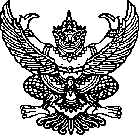 ที่ อด ๗4๖๐๑/	            	                              		ที่ทำการองค์การบริหารส่วนตำบลหายโศก                                                                                    อำเภอบ้านผือ  จังหวัดอุดรธานี								 41160   						          พฤษภาคม   ๒๕66เรื่อง   การใช้จ่ายเงินสะสม  ประจำปีงบประมาณ  พ.ศ.๒๕๖6 เรียน   นายอำเภอบ้านผือสิ่งที่ส่งมาด้วย   	๑. สำเนารายงานการประชุมสภาฯ						จำนวน  ๑  ชุด	         	๒. สำเนาเอกสารประกอบการใช้จ่ายเงินสะสมฯ				จำนวน  ๑  เล่น	  	3. สำเนาประมาณการราคางานก่อสร้างฯ					จำนวน	1  เล่ม		ด้วยองค์การบริหารส่วนตำบลหายโศก  อำเภอบ้านผือ  จังหวัดอุดรธานี  มีความประสงค์ต้องการจ่ายขาดเงินสะสม  เพื่อใช้ในการบริหารงานซึ่งได้ผ่านความเห็นชอบของสภาองค์การบริหารส่วนตำบลหายโศก  สมัยวิสามัญ  สมัยที่2/2566   ในวันที่ 8 พฤษภาคม พ.ศ.๒๕66 โดยถือปฏิบัติตามระเบียบกระทรวงมหาดไทย  ว่าด้วยการรับเงิน การเบิกจ่ายเงิน การฝากเงิน  การเก็บรักษาเงิน และการตรวจเงินขององค์กรปกครองส่วนท้องถิ่น พ.ศ. ๒๕๔๗ และแก้ไขเพิ่มเติมถึง (ฉบับที่ 4) พ.ศ.2561 นั้น		องค์การบริหารส่วนตำบลหายโศก อำเภอบ้านผือ  จังหวัดอุดรธานี  จึงขอส่งเอกสารการใช้จ่ายเงินสะสม ประจำปีงบประมาณ พ.ศ.2566  และสำเนารายงานการประชุมสภาฯ  รายละเอียดปรากฏตามสิ่งที่ส่งมาด้วย		จึงเรียนมาเพื่อโปรดทราบและพิจารณาดำเนินการต่อไป                  				       	ขอแสดงความนับถือ                                                            (นายจุลลจิตร  ทองทิพย์)				         นายกองค์การบริหารส่วนตำบลหายโศกสำนักงานปลัด  องค์การบริหารส่วนตำบลหายโศกโทร.0-4292-1979 โทรสาร.0-4292-1979  http://www.haisok.go.th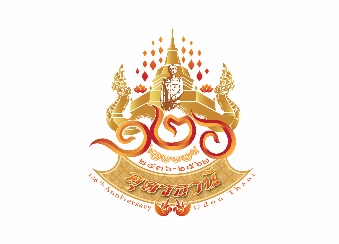 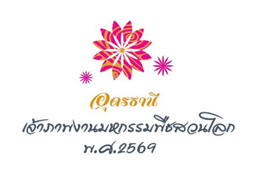 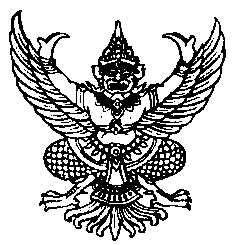 ประกาศองค์การบริหารส่วนตำบลหายโศกเรื่อง  การใช้จ่ายเงินสะสม ประจำปีงบประมาณ พ.ศ.2566**************************ด้วยสภาองค์การบริหารส่วนตำบลหายโศก ได้มีมติอนุมัติให้องค์การบริหารส่วนตำบลหายโศกการใช้จ่ายเงินสะสม ในการประชุมสมัยวิสามัญ สมัยที่ 2/2566  เมื่อวันที่ 8 พฤษภาคม พ.ศ. ๒๕66                 จำนวน 18 โครงการ   โดยจ่ายจากเงินสะสม		จำนวน     	8,852,000 	บาท (แปดล้านแปดแสนห้าหมื่นสองพันบาทถ้วน) ตามระเบียบกระทรวงมหาดไทย  ว่าด้วยการรับเงิน การเบิกจ่ายเงิน การฝากเงิน  การเก็บรักษาเงิน และการตรวจเงินขององค์กรปกครองส่วนท้องถิ่น พ.ศ. ๒๕๔๗ และแก้ไขเพิ่มเติมถึง  (ฉบับที่ 4) พ.ศ.๒๕61 รายละเอียดดังนี้			ตั้งจ่ายจากเงินสะสม  จำนวน     8,852,000 	บาท			1. โครงการก่อสร้างถนน คสล.หมู่ที่ 2 บ้านธาตุ สายจากบ้านธาตุ สะพานห้วยคุก ถึง(ถนนสายหายโศก-โคกสีแก้ว) 		งบประมาณ  500,000 บาท			2. โครงการก่อสร้างถนน คสล.หมู่ที่ 3  บ้านนาคำสายที่ 1 สายจากบ้านนางดวงจันทร์ ผงอ้วน ถึงบ้านนายสมบูรณ์ ไชยเดช 	งบประมาณ  208,000 บาท  สายที่ 2 สายจากทางเข้าบ้านนางขันทอง  นวลศรี ถึงบ้านนางคิด ละออ 	งบประมาณ  184,000 บาท			3. โครงการก่อสร้างถนน คสล.พร้อมวางท่อระบายน้ำ หมู่ที่ 5 บ้านดงหวาย  สายข้างวัดศรีสว่างมงคล ถึงห้วยแจ้ง					งบประมาณ  300,000 บาท			4. โครงการก่อสร้างถนน คสล.หมู่ที่ 7 บ้านหนองนกเขียน			สายจากสามแยกข้างวัดโพธิ์ทองวนารามถึงทางเข้าป่าช้า			งบประมาณ  500,000 บาท			5. โครงการก่อสร้างถนน คสล.หมู่ที่ 9 บ้านหลวงคำสายที่ 1 สายจากบ้านนายสมัย ทองเงิน ถึงบ้านนายสาคร ทีปสว่าง		งบประมาณ  295,000 บาทสายที่ 2 สายจากบ้านนางอัญชิศฐา ฤทธิ์อินทร์ ถึงบ้านนายวีระ มาลาศรี	งบประมาณ  371,000 บาท			6. โครงการก่อสร้างถนน คสล.หมู่ที่ 12 บ้านดงหวายสายจากนานางลัดดา แก้วสวัสดิ์ ถึงแยกวัดสวนอุบลวนาราม			งบประมาณ 1,000,000 บาท7. โครงการก่อสร้างถนน คสล.หมู่ที่ 16 บ้านหายโศก	สายจากบ้านนางพวงเพชร  แก้วโม้ ถึงบ้านนางสมสนุก แข็งขัน		งบประมาณ  500,000 บาท 			8. โครงการก่อสร้างถนน คสล.หมู่ที่ 17 บ้านดงหวาย	สายจากทางหลวงแผ่นดินหมายเลข 2020 ไปบ้านดงขวาง หมู่ที่ 10		งบประมาณ  500,000 บาท-2-			9. โครงการก่อสร้างรางระบายน้ำไร้ท่อ (ธนาคารน้ำใต้ดินระบบปิด)  หมู่ที่ 1 บ้านหายโศกสายจากบ้านนายสุพจน์ บุญสวัสดิ์ถึงบ้านนางไตร วงษ์แก้ว			งบประมาณ  500,000 บาท			10. โครงการก่อสร้างรางระบายน้ำไร้ท่อ (ธนาคารน้ำใต้ดินระบบปิด)  หมู่ที่ 4 บ้านโนนทันสายที่ 1 จากบ้านนายอ้น ประทุมทอง ถึงถนนลาดยาง			งบประมาณ  387,650 บาทสายที่ 2 จากบ้านนายหนูคล่อง แดงสด ถึงบ้านนายระหัด ประทุมทอง	งบประมาณ  112,350 บาท			11. โครงการก่อสร้างรางระบายน้ำไร้ท่อ (ธนาคารน้ำใต้ดินระบบปิด) หมู่ที่ 8 บ้านหนองกุงสายจากบ้านนางสมปอง กุลวงศ์ ถึงบ้านนายสมหมาย ไชยศรีเมือง		งบประมาณ  500,000 บาท			12. โครงการก่อสร้างรางระบายน้ำไร้ท่อ (ธนาคารน้ำใต้ดินระบบปิด)  หมู่ที่ 13 บ้านธาตุทรายมูล สายจากข้างโรงเรียนบ้านธาตุประชานุกูล ถึงนานางแดง เฉียบแหลม	งบประมาณ  480,000 บาท  			13. โครงการก่อสร้างรางระบายน้ำไร้ท่อ (ธนาคารน้ำใต้ดินระบบปิด)  หมู่ที่ 14 บ้านวังแสง สายจากสำนักงานกองทุน ถึงถนนทางหลวง 2021				งบประมาณ  500,000 บาท			14. โครงการวางรางระบายน้ำ หมู่ที่ 15 บ้านดงหวาย				สายที่ 1 จากบ้านนางทองไตร  บุญแสง ถึงบ้านนางสัมฤทธิ์  แก้วกำ		งบประมาณ  181,500 บาทสายที่ 2 จากบ้านนางรุ่งเรือง รุ่งยิ่งเจริญ ถึงบ้านนายเกตุ แก้วกำ		งบประมาณ    99,250 บาทสายที่ 3 จากบ้านนายสมคิด  ถึงห้วยแจ้ง					งบประมาณ  219,250 บาท			15. โครงการปรับปรุงถนน คสล. หมู่ที่ 6 บ้านโคกสีแก้วสายที่ 1 สายจากโรงเรียนบ้านโคกสีแก้วถึงบ้านนายอนันต์ โยธา		งบประมาณ  369,000 บาทสายที่ 2 สายจากบ้านนายประยงค์ บุญสว่าง ถึงบ้านนางแดง จันทะแจ้ง	งบประมาณ  105,000 บาท			16. โครงการซ่อมสร้างถนนลาดยาง หมู่ที่ 10 บ้านดงขวางสายจากบ้านดงขวางถึงบ้านถ่อน						งบประมาณ  500,000 บาท			17. โครงการซ่อมสร้างถนนลาดยาง หมู่ที่ 11 บ้านโนนอุดมสายจากบ้านนางแพ จงเทพ ถึงสี่แยกบ้านนายประสิทธิ์ สายอุบล		งบประมาณ  500,000 บาท			18.  โครงการปรับปรุงรางระบายน้ำ หมู่ที่ 5 บ้านดงหวายบริเวณหน้าศาลากลางบ้านดงหวาย หมู่ที่ 5 				งบประมาณ    40,000 บาท  		ดังนั้น องค์การบริหารส่วนตำบลหายโศก จึงขอประกาศการใช้จ่ายเงินสะสม ประจำปีงบประมาณ พ.ศ.2566  เพื่อดำเนินการตามโครงการข้างต้น จึงประกาศมาให้ทราบโดยทั่วกัน			ประกาศ   ณ   วันที่   8   เดือน พฤษภาคม  พ.ศ.2566(นายจุลลจิตร    ทองทิพย์)นายกองค์การบริหารส่วนตำบลหายโศกภาคผนวกประมาณการราคางานก่อสร้างการใช้จ่ายเงินสะสมประกอบงบประมาณรายจ่ายประจำปี งบประมาณ พ.ศ.2566ขององค์การบริหารส่วนตำบลหายโศกอำเภอบ้านผือ จังหวัดอุดรธานีงานเงินเดือนค่าจ้างประจำค่าจ้างชั่วคราวค่าตอบแทนใช้สอยและวัสดุค่าสาธารณูปโภคเงินอุดหนุนรายจ่ายอื่นค่าครุภัณฑ์ที่ดินและสิ่งก่อสร้างรวมหน่วยงานเจ้าของงบประมาณหมายเหตุงานก่อสร้าง------8,852,0008,852,000กองช่างรวม------8,852,0008,852,000